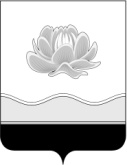 Российская ФедерацияКемеровская область Мысковский городской округСовет народных депутатов Мысковского городского округа(шестой созыв)Р Е Ш Е Н И Еот 20 февраля 2019г. № 8-нО внесении изменений в Примерное положение об оплате труда работников учреждений, подведомственных муниципальному казенному учреждению «Управление культуры, спорта, молодежной и национальной политики Мысковского городского округа», утвержденное  решением Совета народных депутатов Мысковского городского округа от 22.03.2017 № 21-нПринятоСоветом народных депутатовМысковского городского округа19 февраля 2019 годаВ соответствии со статьей 144 Трудового кодекса Российской Федерации, Постановлением Коллегии Администрации Кемеровской области от 05.02.2019 № 55 «Об увеличении окладов (должностных окладов), ставок заработной платы и внесении изменений в постановление Коллегии Администрации Кемеровской области от 31.03.2011 № 128 «О Примерном положении об оплате труда работников государственных учреждений Кемеровской области, подведомственных департаменту молодежной политики и спорта Кемеровской области», руководствуясь пунктом 44 части 2 статьи 32 Устава Мысковского городского округа, Совет народных депутатов Мысковского городского округа   р е ш и л:1. Внести в Примерное положение об оплате труда работников учреждений, подведомственных муниципальному казенному учреждению «Управление культуры, спорта, молодежной и национальной политики Мысковского городского округа», утвержденное решением Совета народных депутатов Мысковского городского округа от 22.03.2017 № 21-н (в редакции решений от 01.02.2018 № 7-н, от 23.04.2018 № 26-н, от 21.06.2018 № 43-н, от 19.12.2018 № 26-н) (далее - Примерное положение) следующие изменения:1.1. в абзацах 6 - 9 пункта 3.1 цифры «2878» заменить цифрами «3022», цифры «2972» заменить цифрами «3121», цифры «3511» заменить цифрами «3687», цифры «4052» заменить цифрами «4255»;1.2. в абзацах 6, 7 пункта 6.1 цифры «2702» заменить цифрами «2838», цифры «2972» заменить цифрами «3121»;1.3. в абзаце 8  пункта 10.2.2 слова «по согласованию с департаментом молодежной политики и спорта Кемеровской области» исключить;1.4. в подпункте 10.5.2, в абзацах 2 и 5 подпункта 10.5.3 пункта 10.5 цифру «3» заменить цифрой «4»;1.5. Приложения №№ 9 - 13 к Примерному положению изложить в новой редакции согласно приложению к настоящему решению;1.6. пункт 3 в приложении № 15 к Примерному  положению исключить.2. Настоящее решение направить главе Мысковского городского округа для подписания и опубликования (обнародования) в установленном порядке.3. Настоящее решение вступает в силу со дня, следующего за днем его официального опубликования, и распространяет свое действие на правоотношения, возникшие с 01.01.2019 года. 4. Контроль за исполнением настоящего решения возложить на комитет Совета народных депутатов Мысковского городского округа по развитию социальной сферы (Р.П. Апонькин).Председатель Совета народных депутатовМысковского городского округа                                                                      Е.В. ТимофеевГлава Мысковского городского округа		                                      Д.Л. ИвановПриложение к решению Совета народных депутатов Мысковского городского округаот 20.02.2019г. № 8-н«Приложение № 9к Примерному положению об оплате трудаработников учреждений, подведомственныхмуниципальному казенному учреждению«Управление культуры, спорта,молодежной и национальной политикиМысковского городского округа»РАЗМЕРЫ ОКЛАДОВ (ДОЛЖНОСТНЫХ ОКЛАДОВ), СТАВОК ЗАРАБОТНОЙ ПЛАТЫ С УЧЕТОМ ПОВЫШАЮЩИХ КОЭФФИЦИЕНТОВ РАБОТНИКОВ УЧРЕЖДЕНИЙ ФИЗИЧЕСКОЙ  КУЛЬТУРЫ И СПОРТА, ПОДВЕДОМСТВЕННЫХ МУНИЦИПАЛЬНОМУ КАЗЕННОМУ УЧРЕЖДЕНИЮ «УПРАВЛЕНИЕ КУЛЬТУРЫ, СПОРТА, МОЛОДЕЖНОЙ И НАЦИОНАЛЬНОЙ ПОЛИТИКИ МЫСКОВСКОГО ГОРОДСКОГО ОКРУГА»Приложение  № 10к Примерному положению об оплате трудаработников учреждений, подведомственныхмуниципальному казенному учреждению«Управление культуры, спорта,молодежной и национальной политикиМысковского городского округа»РАЗМЕРЫ ОКЛАДОВ (ДОЛЖНОСТНЫХ ОКЛАДОВ), СТАВОК ЗАРАБОТНОЙ ПЛАТЫ РАБОТНИКОВ ОБРАЗОВАТЕЛЬНЫХ УЧРЕЖДЕНИЙ ФИЗИЧЕСКОЙ КУЛЬТУРЫ И СПОРТА, ПОДВЕДОМСТВЕННЫХ МУНИЦИПАЛЬНОМУ КАЗЕННОМУ УЧРЕЖДЕНИЮ «УПРАВЛЕНИЕ КУЛЬТУРЫ, СПОРТА, МОЛОДЕЖНОЙ И НАЦИОНАЛЬНОЙ ПОЛИТИКИ МЫСКОВСКОГО ГОРОДСКОГО ОКРУГА»Приложение № 11к Примерному положению об оплате трудаработников учреждений, подведомственныхмуниципальному казенному учреждению«Управление культуры, спорта,молодежной и национальной политикиМысковского городского округа»РАЗМЕРЫ ОКЛАДОВ (ДОЛЖНОСТНЫХ ОКЛАДОВ), СТАВОК ЗАРАБОТНОЙ ПЛАТЫ МЕДИЦИНСКИХ РАБОТНИКОВ УЧРЕЖДЕНИЙ ФИЗИЧЕСКОЙ КУЛЬТУРЫ И СПОРТА, ПОДВЕДОМСТВЕННЫХ МУНИЦИПАЛЬНОМУ КАЗЕННОМУ УЧРЕЖДЕНИЮ «УПРАВЛЕНИЕ КУЛЬТУРЫ, СПОРТА, МОЛОДЕЖНОЙ И НАЦИОНАЛЬНОЙ ПОЛИТИКИ МЫСКОВСКОГО ГОРОДСКОГО ОКРУГА»Примечание:При установлении должностного оклада медицинских работников учреждений физической культуры и спорта принимается квалификационная категория согласно приказу органа (учреждения) здравоохранения, при котором создана аттестационная комиссия по присвоению квалификационных категорий медицинским работникам.Приложение № 12к Примерному положению об оплате трудаработников учреждений, подведомственныхмуниципальному казенному учреждению«Управление культуры, спорта,молодежной и национальной политикиМысковского городского округа»РАЗМЕРЫ ОКЛАДОВ (ДОЛЖНОСТНЫХ ОКЛАДОВ), СТАВОК ЗАРАБОТНОЙ ПЛАТЫ С УЧЕТОМ ПОВЫШАЮЩИХ КОЭФФИЦИЕНТОВ РУКОВОДИТЕЛЕЙ, СПЕЦИАЛИСТОВ УЧРЕЖДЕНИЙ ФИЗИЧЕСКОЙ КУЛЬТУРЫ И СПОРТА, ПОДВЕДОМСТВЕННЫХ МУНИЦИПАЛЬНОМУ КАЗЕННОМУ УЧРЕЖДЕНИЮ «УПРАВЛЕНИЕ КУЛЬТУРЫ, СПОРТА, МОЛОДЕЖНОЙ И НАЦИОНАЛЬНОЙ ПОЛИТИКИ МЫСКОВСКОГО ГОРОДСКОГО ОКРУГА» Приложение № 13к Примерному положению об оплате трудаработников учреждений, подведомственныхмуниципальному казенному учреждению«Управление культуры, спорта,молодежной и национальной политикиМысковского городского округа»РАЗМЕРЫ ОКЛАДОВ (ДОЛЖНОСТНЫХ ОКЛАДОВ), СТАВОК ЗАРАБОТНОЙ ПЛАТЫ С УЧЕТОМ ПОВЫШАЮЩИХ КОЭФФИЦИЕНТОВ РАБОТНИКОВ, ОСУЩЕСТВЛЯЮЩИХ ПРОФЕССИОНАЛЬНУЮ ДЕЯТЕЛЬНОСТЬ ПО ПРОФЕССИЯМ РАБОЧИХ УЧРЕЖДЕНИЙ ФИЗИЧЕСКОЙ КУЛЬТУРЫ И СПОРТА, ПОДВЕДОМСТВЕННЫХ МУНИЦИПАЛЬНОМУ КАЗЕННОМУ УЧРЕЖДЕНИЮ «УПРАВЛЕНИЕ КУЛЬТУРЫ, СПОРТА, МОЛОДЕЖНОЙ И НАЦИОНАЛЬНОЙ ПОЛИТИКИ МЫСКОВСКОГО ГОРОДСКОГО ОКРУГА»».N п/пДолжности, отнесенные к профессиональной квалификационной группеОклад по ПКГ, ставка по ПКГ, рублейРазмер повышающего коэффициента к окладу (должностному окладу), ставке заработной платыОклад (должностной оклад), ставка заработной платы по профессиональной группе, рублей12345Профессиональная квалификационная группа должностей работников физической культуры и спорта первого уровня30221 квалификационный уровень1 квалификационный уровеньДежурный по спортивному залу1,047031642 квалификационный уровень2 квалификационный уровень1.Спортивный судья1,483544832.Спортсмен:1,351840852.- выполнивший нормативные требования программы по виду спорта для присвоения спортивного разряда;1,351840852.- выполнивший нормативные требования программы по виду спорта для присвоения звания кандидата в мастера спорта;1,638049502.- выполнивший нормативные требования программы по виду спорта для присвоения спортивного звания мастера спорта;1,981159872.- выполнивший нормативные требования программы по виду спорта для присвоения спортивного звания мастера спорта международного класса;2,356471212.- достигший уровня спортивного мастерства, мастер спорта международного класса - призер всероссийских соревнований;2,755183262.- достигший международного уровня спортивного мастерства, мастер спорта международного класса - призер международных соревнований3,21949729Профессиональная квалификационная группа должностей работников физической культуры и спорта второго уровня31211 квалификационный уровень1 квалификационный уровень1,308940851.Инструктор по спорту со средним профессиональным образованием без предъявления требований к стажу работы;1,308940851.Инструктор по спорту со средним профессиональным образованием без предъявления требований к стажу работы;1,436444831.- имеющий высшее профессиональное образование без предъявления требований к стажу работы или среднее профессиональное образование и стаж по профилю работы от 2 до 5 лет;1,586049501.- имеющий высшее профессиональное образование и стаж работы по профилю от 2 до 5 лет или среднее профессиональное образование и стаж работы по профилю от 5 до 10 лет;1,740554321.- имеющий высшее профессиональное образование и стаж работы по профилю от 5 до 10 лет или среднее профессиональное образование и стаж работы по профилю свыше 10 лет;1,918359871.- имеющий высшее профессиональное образование и стаж работы по профилю свыше 10 лет или II квалификационную категорию;2,103865661.- имеющий I квалификационную категорию;2,281671211.- имеющий высшую квалификационную категорию2,472377162 квалификационный уровень2 квалификационный уровень1.Инструктор-методист по адаптивной физической культуре1.- со средним профессиональным (физкультурным) образованием без предъявления требований к стажу работы;1,436444831.- с высшим профессиональным (физкультурным) образованием без предъявления требований к стажу работы или средним профессиональным (физкультурным) образованием и стажем работы в должности тренера-преподавателя по адаптивной физической культуре не менее 1 года;1,586049501.- с высшим профессиональным (физкультурным) образованием и стажем педагогической работы по профилю не менее 2 лет или средним профессиональным (физкультурным) образованием и стажем педагогической работы по профилю не менее 5 лет;1,740554321.- с высшим профессиональным (физкультурным) образованием и стажем педагогической работы по профилю не менее 5 лет или средним профессиональным (физкультурным) образованием и стажем педагогической работы по профилю не менее 10 лет;1,918359871.- с высшим профессиональным (физкультурным) образованием и стажем педагогической работы по профилю не менее 10 лет или высшим профессиональным (физкультурным) образованием и стажем работы в должности старшего тренера-преподавателя по адаптивной физической культуре свыше 5 лет;2,103865661.- с высшим профессиональным (физкультурным) образованием и стажем педагогической работы по профилю не менее 15 лет или высшим профессиональным (физкультурным) образованием и стажем работы в должности старшего тренера-преподавателя по адаптивной физической культуре свыше 7 лет, или наличие II квалификационной категории;2,281671211.- имеющий I квалификационную категорию;2,472377161.- имеющий высшую квалификационную категорию2,667783262.Инструктор-методист физкультурно-спортивной организации, администратор тренировочного процесса1,436444832.Инструктор-методист физкультурно-спортивной организации, администратор тренировочного процесса2,28167121N п/пДолжности, отнесенные к профессиональной квалификационной группеОклад по ПКГ, ставка по ПКГ, рублейРазмер повышающего коэффициента к окладу (должностному окладу), ставке заработной платыОклад (должностной оклад), ставка заработной платы по профессиональной группе, рублей12345Профессиональная квалификационная группа должностей педагогических работников38222-й квалификационный уровень2-й квалификационный уровень2-й квалификационный уровень1.Тренер-преподаватель1,207746161.- со средним профессиональным образованием без предъявления требований к стажу работы;1,207746161.- с высшим профессиональным образованием без предъявления требований к стажу работы или средним профессиональным образованием и стажем педагогической работы от 2 до 5 лет;1,330550851.- с высшим профессиональным образованием и стажем педагогической работы от 2 до 5 лет или средним профессиональным образованием и стажем педагогической работы от 5 до 10 лет;1,456655671.- с высшим профессиональным образованием и стажем педагогической работы от 5 до 10 лет или средним профессиональным образованием и стажем педагогической работы свыше 10 лет;1,601361201.- с высшим профессиональным образованием и стажем педагогической работы от 10 до 20 лет;1,753367011.- с высшим профессиональным образованием и стажем педагогической работы свыше 20 лет либо имеющий II квалификационную категорию;1,898272551.- имеющие I квалификационную категорию;2,053678491.- имеющие высшую квалификационную категорию2,213284592.Инструктор-методист1,330550852.- с высшим профессиональным образованием и стажем педагогической работы от 2 до 5 лет;1,330550852.- с высшим профессиональным образованием и стажем педагогической работы от 5 до 8 лет;1,456655672.- с высшим профессиональным образованием и стажем педагогической работы от 8 до 12 лет;1,601361202.- с высшим профессиональным образованием и стажем педагогической работы свыше 12 лет;1,753367012.- имеющий II квалификационную категорию;1,898272552.- имеющий I квалификационную категорию;2,053678492.- имеющий высшую квалификационную категорию2,213284593-й квалификационный уровень3-й квалификационный уровень3-й квалификационный уровень1.Методист1,330550851.- с высшим профессиональным образованием и стажем педагогической работы от 2 до 5 лет;1,330550851.- с высшим профессиональным образованием и стажем педагогической работы от 5 до 8 лет;1,456655671.- с высшим профессиональным образованием и стажем педагогической работы от 8 до 12 лет;1,601361201.- с высшим профессиональным образованием и стажем педагогической работы свыше 12 лет;1,753367011.- имеющий II квалификационную категорию или с высшим профессиональным образованием и стажем педагогической работы не менее 5 лет (для методистов методических, учебно-методических кабинетов (центров));1,898272551.- имеющий I квалификационную категорию или высшее профессиональное образование и стаж работы в должности методиста не менее 3 лет (для методистов методических, учебно-методических кабинетов (центров));2,053678491.- имеющий высшую квалификационную категорию или высшее профессиональное образование и стаж работы в должности методиста не менее 6 лет (для методистов методических, учебно-методических кабинетов (центров))2,213284592.Старший тренер-преподаватель имеющий высшее профессиональное образование и стаж работы в должности тренера-преподавателя не менее 1 года;1,456655672.- с высшим профессиональным образованием и стажем педагогической работы от 2 до 5 лет;1,601361202.- с высшим профессиональным образованием и стажем педагогической работы от 5 до 10 лет;1,753367012.- с высшим профессиональным образованием и стажем педагогической работы свыше 10 лет либо имеющий II квалификационную категорию;1,898272552.- имеющий I квалификационную категорию;2,053678492.- имеющие высшую квалификационную категорию2,213284593.Старший инструктор-методист1,601361203.- с высшим профессиональным образованием и стажем работы в должности инструктора-методиста не менее 1 года;1,601361203.- с высшим профессиональным образованием и стажем работы в должности старшего инструктора-методиста не менее 3 лет;1,753367013.- имеющие II квалификационную категорию или высшее профессиональное образование и стаж педагогической работы не менее 5 лет (для методистов методических, учебно-методических кабинетов (центров));1,898272553.- имеющие I квалификационную категорию или высшее профессиональное образование и стаж работы в должности методиста не менее 3 лет (для методистов методических, учебно-методических кабинетов (центров));2,053678493.- имеющий высшую квалификационную категорию или высшее профессиональное образование и стаж работы в должности методиста не менее 6 лет (для методистов методических, учебно-методических кабинетов (центров))2,213284594-й квалификационный уровень4-й квалификационный уровень4-й квалификационный уровень1.Руководитель (заместитель) физического воспитания1,330550851.- со средним профессиональным образованием и стажем работы в области физкультуры и спорта не менее 2 лет;1,330550851.- с высшим профессиональным образованием в области физкультуры и спорта либо высшим профессиональным образованием и дополнительным профессиональным образованием в области физкультуры и спорта без предъявления требований к стажу работы, или средним профессиональным образованием и стажем работы в области физкультуры и спорта от 3 до 5 лет;1,456355671.- с высшим профессиональным образованием в области физкультуры и спорта либо высшим профессиональным образованием и дополнительным профессиональным образованием в области физкультуры и спорта и стажем работы по специальности от 2 до 5 лет, или средним профессиональным образованием и стажем работы по специальности свыше 5 лет1,601361201.(высшее профессиональное образование и стаж работы по специальности свыше 5 лет);1,753367011.- имеющий II квалификационную категорию;1,898272551.- имеющий I квалификационную категорию;2,053678491.- имеющий высшую квалификационную категорию2,21328459N п/пДолжности, отнесенные к профессиональной квалификационной группеОклад по ПКГ, ставка по ПКГ, рублейРазмер повышающего коэффициента к окладу (должностному окладу), ставке заработной платыОклад (должностной оклад), ставка заработной платы по профессиональной группе, рублей12345Профессиональная квалификационная группа «Средний медицинский персонал»31213 квалификационный уровень3 квалификационный уровень1.Медицинская сестра1.- не имеющая квалификационной категории;1,308940851.- не имеющая квалификационной категории;1,436444831.- имеющая II квалификационную категорию;1,436444831.- имеющая II квалификационную категорию;1,586049501.- имеющая I квалификационную категорию;1,586049501.- имеющая I квалификационную категорию;1,740554321.- имеющая высшую квалификационную категорию1,918359871.- имеющая высшую квалификационную категорию2,10406566Профессиональная квалификационная группа «Врачи»36872 квалификационный уровень2 квалификационный уровень1.Врач-специалист,1.- не имеющий квалификационной категории1,780965661.- имеющий II квалификационную категорию1,931471211.- имеющий I квалификационную категорию2,092877161.- имеющий высшую квалификационную категорию2,25828326N п/пДолжности, отнесенные к профессиональной квалификационной группеОклад по ПКГ, ставка по ПКГ, рублейРазмер повышающего коэффициента к окладу (должностному окладу), ставке заработной платыОклад (должностной оклад), ставка заработной платы по профессиональной группе, рублей12345Профессиональная квалификационная группа второго уровня профессиональной квалификационной группы общеотраслевых должностей руководителей, специалистов и служащих31211 квалификационный уровень1 квалификационный уровень1.Старший администратор- среднее профессиональное образование и стаж работы в должности ст. администратора не менее 3 лет1,064133212 квалификационный уровень2 квалификационный уровень1.Заведующий хозяйством- среднее профессиональное образование и стаж работы по специальности не менее 1 года или начальное профессиональное образование и стаж работы по специальности не менее 3 лет1,013831641.Заведующий хозяйством- среднее профессиональное образование и стаж работы по специальности не менее 1 года или начальное профессиональное образование и стаж работы по специальности не менее 3 лет1,064133212.Заведующий складом- среднее профессиональное образование и стаж работы в должности заведующего складом не менее 1 года или среднее (полное) общее образование и стаж работы в должности заведующего складом не менее 3 лет1,064133212.Заведующий складом- среднее профессиональное образование и стаж работы в должности заведующего складом не менее 1 года или среднее (полное) общее образование и стаж работы в должности заведующего складом не менее 3 лет1,177536753.Старший администратор- высшее или среднее профессиональное образование и стаж работы в должности ст. администратора не менее 5 лет1,177536754.Заведующий (центральным) складом- среднее профессиональное образование и стаж работы в должности заведующего складом не менее 1 года или среднее (полное) общее образование и стаж работы в должности заведующего складом не менее 3 лет1,177536754.Заведующий (центральным) складом- среднее профессиональное образование и стаж работы в должности заведующего складом не менее 1 года или среднее (полное) общее образование и стаж работы в должности заведующего складом не менее 3 лет1,308940853 квалификационный уровень3 квалификационный уровень1.Заведующий спортивным сооружением1.при выполнении должностных обязанностей заведующего спортивным сооружением, отнесенным к VII группе по оплате труда руководителей;1,918359871.при выполнении должностных обязанностей заведующего спортивным сооружением, отнесенным к VI группе по оплате труда руководителей;2,103865661.при выполнении должностных обязанностей заведующего спортивным сооружением, отнесенным к V группе по оплате труда руководителей;2,281671211.при выполнении должностных обязанностей заведующего спортивным сооружением, отнесенным к IV группе по оплате труда руководителей;2,472377161.при выполнении должностных обязанностей заведующего спортивным сооружением, отнесенным к III группе по оплате труда руководителей;2,667783261.при выполнении должностных обязанностей заведующего спортивным сооружением, отнесенным ко II группе по оплате труда руководителей;2,890190201.при выполнении должностных обязанностей заведующего спортивным сооружением, отнесенным к I группе по оплате труда руководителей3,11739729Профессиональная квалификационная группа третьего уровня профессиональной квалификационной группы общеотраслевых должностей руководителей, специалистов и служащих36871 квалификационный уровень1 квалификационный уровень1.Специалист1.- со средним профессиональным образованием без предъявления требований к стажу работы;1,000036871.- с высшим профессиональным образованием без предъявления требований к стажу работы или средним профессиональным образованием и стажем работы в должности специалиста не менее 3 лет;1,108040851.- с высшим профессиональным образованием и стажем работы в должности специалиста не менее 5 лет1,215944832.Экономист2.- с высшим профессиональным образованием без предъявления требований к стажу работы1,108040852 квалификационный уровень2 квалификационный уровень1.Экономист (II категории)1.- с высшим профессиональным образованием и стажем работы в должности экономиста не менее 3 лет1,215944833 квалификационный уровень3 квалификационный уровень1.Экономист (I категории)1.- с высшим профессиональным образованием и стажем работы в должности экономиста II категории не менее 3 лет1,34264950Профессиональная квалификационная группа четвертого уровня профессиональной квалификационной группы общеотраслевых должностей руководителей, специалистов и служащих42551 квалификационный уровень1 квалификационный уровень1.Начальник отдела (кадров, спецотдела и др.)1.при выполнении должностных обязанностей начальника вспомогательного отдела организации, отнесенной к III группе по оплате труда руководителей;1,163349501.при выполнении должностных обязанностей начальника вспомогательного отдела организации, отнесенной ко II группе по оплате труда руководителей;1,276654321.при выполнении должностных обязанностей начальника вспомогательного отдела организации, отнесенной к I группе по оплате труда руководителей1,543165662.Начальник отдела2.при выполнении должностных обязанностей начальника основного отдела организации, отнесенной к IV группе по оплате труда руководителей;1,543165662.при выполнении должностных обязанностей начальника основного отдела организации, отнесенной к III группе по оплате труда руководителей;1,673671212.при выполнении должностных обязанностей начальника основного отдела организации, отнесенной ко II группе по оплате труда руководителей;1,813477162.при выполнении должностных обязанностей начальника основного отдела организации, отнесенной к I группе по оплате труда руководителей1,95688326N п/пДолжности, отнесенные к профессиональной квалификационной группеОклад по ПКГ, ставка по ПКГ, рублейРазмер повышающего коэффициента к окладу (должностному окладу), ставке заработной платыОклад (должностной оклад), ставка заработной платы по профессиональной группе, рублей12345Профессиональная квалификационная группа первого уровня28381 квалификационный уровень1 квалификационный уровень1.Наименования профессий рабочих, по которым предусмотрено присвоение 1 разряда работ в соответствии с Единым тарифно-квалификационным справочником работ и профессий рабочих1,015228812.Наименования профессий рабочих, по которым предусмотрено присвоение 2 разряда работ в соответствии с Единым тарифно-квалификационным справочником работ и профессий рабочих1,060330093.Наименования профессий рабочих, по которым предусмотрено присвоение 3 разряда работ в соответствии с Единым тарифно-квалификационным справочником работ и профессий рабочих1,11493164Профессиональная квалификационная группа второго уровня31211 квалификационный уровень1 квалификационный уровень1.Наименования профессий рабочих, по которым предусмотрено присвоение 4 разряда работ в соответствии с Единым тарифно-квалификационным справочником работ и профессий рабочих1,064133212.Наименования профессий рабочих, по которым предусмотрено присвоение 5 разряда работ в соответствии с Единым тарифно-квалификационным справочником работ и профессий рабочих1,177536752 квалификационный уровень2 квалификационный уровень1.Наименования профессий рабочих, по которым предусмотрено присвоение 6 разряда работ в соответствии с Единым тарифно-квалификационным справочником работ и профессий рабочих1,308940852.Наименования профессий рабочих, по которым предусмотрено присвоение 7 разряда работ в соответствии с Единым тарифно-квалификационным справочником работ и профессий рабочих1,436444833 квалификационный уровень3 квалификационный уровень1.Наименования профессий рабочих, по которым предусмотрено присвоение 8 разряда работ в соответствии с Единым тарифно-квалификационным справочником работ и профессий рабочих1,58604950